VARSLINGSLISTE FOR IUA TELEMARK – BREDSKAPSSTYRET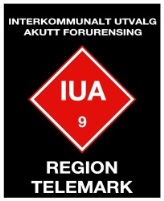 NAVNFUNKSJONTELEFONAlt.TELEFONEPOSTMORTEN MEEN GALLEFOSIUA LEDER / BRANNSJEFPORSGRUNN970 58 614morten.meen.gallefos@porsgrunn.kommune.noJAN-OLAF KRISTOFFERSENSPESIALRÅDGIVER913 65 018jan.kristoffersen@bamble.kommune.noOVE STOKKELANDBRANNSJEFSKIEN930 54 319ove.stokkeland@skien.kommune.noJØRN TVETENBRANNSJEF BAMBLE913 65 067JornUrberg.Tveten@bamble.kommune.noELLING KROSSHUSBRANNSJEFNOTODDEN970 53 408Elling.krosshus@notodden.kommune.noTORE METVEITBRANNSJEFVEST TELEMARK970 16 957tore.metveit@vtbv.noBÅRD BRÅTHENBRANNSJEFDRANGEDAL916 76 959Baard.brathen@drangedal.kommune.noKEN DRAGERBRANNSJEFTINN482 75 314Ken.Drager@tinn.kommune.noANNE LISE LØNNEBRANNSJEFKRAGERØ992 05 781AnneLise.Lonne@kragero.kommune.noSVEIN-OVE KÅSABRANNSJEFMIDT TELEMARK957 61 330svein.ove.kasa@midt-telemark.noBORGAR SLØRDALHAVNEKAPTEINGRENLAND HAVN909 55 941borgar.slordal@grenland-havn.noKJELL ERIKSENNORWARD ASINEOS/NORETYL915 81 145Kjell.arne.eriksen@norward.noSVEIN ARNE WALLEHAVNEKAPTEINKRAGERØ HAVN922 66 088Svein.arne.walle@kragero.kommune.noGEIR MØLLERIDUSTRIVERNLEDERNORCEM915 71 034geir.moller@norcem.noTOM KJÆRDISTRIKTSSJEFSIVILFORSVARET926 86 293Tom.kjaer@dsb.noHANS BAKKEMILJØVERNDIREKTØRFYLKESMANNEN941 96 055fmtehba@fylkesmannen.noMERKANTIL OG ØKONOMIMERKANTIL OG ØKONOMIMERKANTIL OG ØKONOMIMERKANTIL OG ØKONOMIMERKANTIL OG ØKONOMIFREDRIKKE STANDALØKONOMI/ADM481 65 032FredrikkeSchlewitz.Standal@bamble.kommune.noRANDI AAKESENØKONOMI/ADM913 65 059992 42219randi.aakesen@bamble.kommune.noANDRE PERSONELLRESSURSERANDRE PERSONELLRESSURSERANDRE PERSONELLRESSURSERANDRE PERSONELLRESSURSERANDRE PERSONELLRESSURSERHENRIK BROKKELEDER BEREDSKAPSKIEN BRANNVESEN952 44 522Henrik.brokke@skien.kommune.noCARINA HALVORSENOVERBRANNMESTERSKIEN BRANNVESEN941 43 577Carina.halvorsen@skien.kommune.noSTIAN HOVINBØLEVARABRANNSJEFPORSGRUNN BRANNV.481 57 260stian.hovinbole@porsgrunn.kommune.noJON ERIK BERGENDAHLLEDER FOREBYGGENDEPORSGRUNN BRANNV.952 23 263Jon.erik.bergendahl@porsgrunn.kommune.noNILS HENRIK NILSENLEDER BEREDSKAPBAMBLE BRANNVESEN913 65 014NilsHenrik.Nilsen@bamble.kommune.noPÅL ÅRSETHLEDER FOREBYGGENDEBAMBLE BRANNVESEN913 65 013pal.arseth@bamble.kommune.noANDRE L. OLSENTEKNISK / INGENIØRBAMBLE KOMMUNE913 65 008AndreLindkjenn.Olsen@bamble.kommune.noTORE HAMMERSMARKKOMMUNIKASJONBAMBLE KOMMUNE918 84 888tore.hammersmark@bamble.kommune.noGUNNAR MALMGRENPORSGRUNN BV900 22 207gu.malm@gmail.comENDRE STÅLANDGRENLAND HAVN902 59 545es@grenland-havn.noANDRE BEREDSKAPSRESSURSERANDRE BEREDSKAPSRESSURSERANDRE BEREDSKAPSRESSURSERANDRE BEREDSKAPSRESSURSERANDRE BEREDSKAPSRESSURSERTRANSPORT AV BEREDSKAPSCONTAINEREBAMBLE KOMMUNESIVILFORSVARET913 65 00035 57 36 00telemark.sfd@dsb.noAKTIV TANKRENS ASTAPPING AV TANKBILER911 55 926901 07 893tankrens@online.noCIMFYLKESMANNENPORSGRUNNSKIENBAMBLE995 31 261900 81 731918 52 315918 84 888fmtejjr@fmte.noFred.inge.skjaerum@porsgrunn.kommune.nosvein.skaara@skien.kommune.notore.hammersmark@bamble.kommune.noKJEMIKALIVERNBIL (P18) PORSGRUNN913 24 506DRONEKH SERVICE905 26 742ke.hansen86@gmail.com